O B E C   T Ř E B O V I C E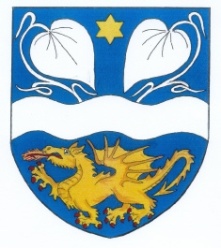 	Č.j. 173/2021/OTř	Spis. zn. 84.2/A/5	Počet listů:     1	Počet příloh:  0V Ý R O Č N Í   Z P R Á V Ao činnosti Obce Třebovice v roce 2020 v oblasti poskytování informací podle zákona č. 106/1999 Sb., o svobodném přístupu k informacím v platném znění:- počet podaných žádostí o informace a počet vydaných rozhodnutí o odmítnutí žádosti – písemné žádosti o informace – 0, dále byly poskytnuty informace o činnosti na základě ústních žádostí,-  počet podaných odvolání proti rozhodnutí - 0- opis podstatných částí každého rozsudku soudu ve věci přezkoumání zákonnosti rozhodnutí povinného subjektu o odmítnutí žádosti o poskytnutí informace a přehled všech výdajů, které povinný subjekt vynaložil v souvislosti se soudními řízeními o právech a povinnostech podle tohoto zákona, a to včetně nákladů na své vlastní zaměstnance a nákladů na právní zastoupení - 0- výčet poskytnutých výhradních licencí, včetně odůvodnění nezbytnosti poskytnutí výhradní licence - 0- počet stížností podaných podle §16a, důvody jejich podání a stručný popis způsobu jejich vyřízení - 0- další informace vztahující se k uplatňování tohoto zákona - 0.								…………………………..Ve Třebovici 1. března 2021				Gremlica Libor, starosta